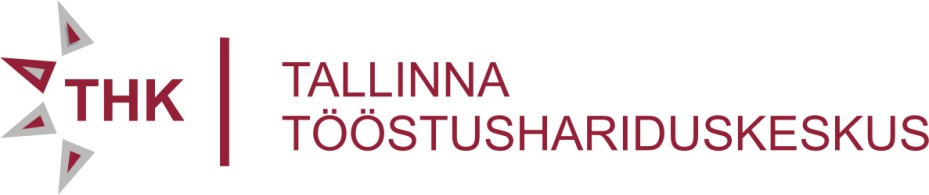 Lisa 3Praktika lepingule14.10.2013TALLINNA TÖÖSTUSHARIDUSKESKUSE ÕPPIJA PRAKTIKA HINNANGULEHTEriala: ………………………Õppija nimi: …………………………………………..Viibis praktikal ajavahemikul   ……….. 20…..... a kuni ………….20……. .aKuupäev …………………………Praktika juhendaja nimi ja allkiri..............................................................................NB! Hinnanguleht palun saata Lepingu punktis 2.2.4 toodud praktikajuhendaja e-postileEttevõtte praktikajuhendaja hinnang: (väga hea-5, hea-4, rahuldav-3, vajab arendamist-2)Erialased teoreetilised teadmised Erialased praktilised oskusedTööohutusnõuete järgimineÕigete töövõtete valdaminePinge ja stressitaluvusUute olukordadega kohanemineTööaja efektiivne kasutamineTööülesannete täitmise korrektsusTöötamise kiirusVastutustunne tööülesannete täitmiselSuhtlemisvalmidusMeeskonnatöö oskusLäbisaamine töökaaslastegaAsjakohane omaalgatusIseseisvus tööülesannete täitmiselSobivus erialal töötamiseksKOONDHINNE